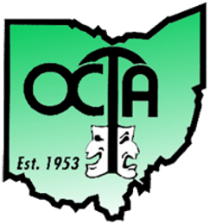             Ohio Community Theatre Association            Date: June 24th, 2023               Northwest Regional Festival 		     Hosted By: Owens Community CollegeCenter for Fine and Performing Arts                                     30335 Oregon Road Perrysburg, OH 43551Registration Section One form should be completed for each cast, crew, technical member, and guest of the theatre. See bottom for submission details.Name _________________________________________________ Zip Code ___________________________Email 	 Phone _____________________________Are you participating in an excerpt?	yes	no	If yes, name of theatre 	Admission- $15 (Max Fee $300 for group)   Total Amount (this form) _________ Your Check Number _________Deadline for excerpt cast and crew registration is May 27, 2023.By registering for the OCTA Northwest Regional Festival, I understand that I, and members of my party, may be included in photos or videos taken at the event and all media will become the property of the Ohio Community Theatre Association (OCTA), and I hereby irrevocably authorize OCTA to edit, alter, copy, exhibit, publish, or distribute these photos/videos for any lawful purpose.Please make checks payable to “OCTA Northwest Region” and mail to: Rose Roberts 705 Clifton Blvd. Toledo, OH 43607 Questions or Concerns: Please email Rose Roberts at rosemroberts23@gmail.com X	Signature of Theatre Member or Audience Guest (if electronic, please type full name)